№ п/пНаименование товара, работ, услугЕд. изм.Кол-воТехнические, функциональные характеристикиТехнические, функциональные характеристики№ п/пНаименование товара, работ, услугЕд. изм.Кол-воПоказатель (наименование комплектующего, технического параметра и т.п.)Описание, значение1Автомобиль 2 (ТР-05)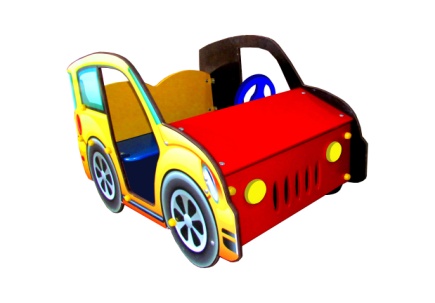 Шт. 11Автомобиль 2 (ТР-05)Шт. 1Высота (мм) 11001Автомобиль 2 (ТР-05)Шт. 1Длина  (мм)13001Автомобиль 2 (ТР-05)Шт. 1Ширина  (мм)9001Автомобиль 2 (ТР-05)Шт. 1Применяемые материалыПрименяемые материалы1Автомобиль 2 (ТР-05)Шт. 1Боковые стенки В кол-ве 2 шт., выполненных из ламинированной водостойкой фанеры марки ФСФ толщиной 18мм., с декоративной наклейкой в виде «Автомобиля». Все углы фанеры закруглены, радиус 20мм,  ГОСТР 52169-2012.1Автомобиль 2 (ТР-05)Шт. 1Скамья В кол-ве 1шт.,  выполнены из ламинированной водостойкой фанеры марки ФСФ толщиной 18мм.1Автомобиль 2 (ТР-05)Шт. 1СпинкаВ кол-ве 1шт.,  выполнены из ламинированной водостойкой фанеры марки ФСФ толщиной 18мм.1Автомобиль 2 (ТР-05)Шт. 1Задняя стенкаВ кол-ве 1шт., выполнен из ламинированной водостойкой фанеры марки ФСФ толщиной 18мм1Автомобиль 2 (ТР-05)Шт. 1КабинаВ Кол-ве 1шт., состоит из 2 щитов, выполненных из ламинированной водостойкой фанеры марки ФСФ толщиной 18мм. На переднем щите вырезы в форме радиатора и две фары из фанеры.1Автомобиль 2 (ТР-05)Шт. 1Закладная детальВ кол-ве 4шт., изготовлены из металлического уголка 30х30мм толщиной стенки 3мм. Закладная заканчивается прямоугольным фланцем, выполненным из стали толщиной 2мм, которые бетонируются в землю.1Автомобиль 2 (ТР-05)Шт. 1Руль В кол-ве 1шт., выполнен из металлической трубы диаметром 20мм, с покраской термопластичной порошковой краской и ламинированной фанеры 18мм.1Автомобиль 2 (ТР-05)Шт. 1Материалы Влагостойкая ламинированной фанера марки ФСФ, все углы фанеры закругленными, радиус 20мм, ГОСТ Р 52169-2012 Детали из фанеры имеют полиакрилатное покрытие, специально предназначено для применения на детских площадках, стойко к сложным погодным условиям, истиранию, устойчиво к воздействию ультрафиолета и влаги. Металл покрашен термопластичной порошковой краской. Заглушки пластиковые, цветные. Все метизы оцинкованы. ГСТ Р 52169-2012, ГОСТ Р 52301-2013